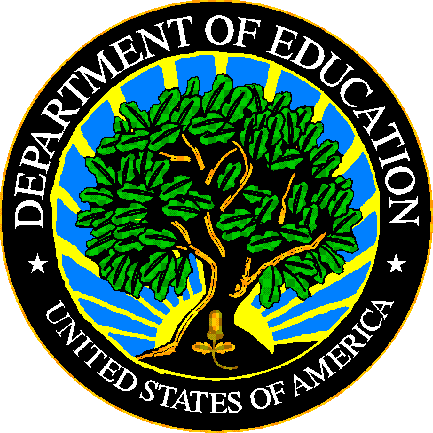 U.S. DEPARTMENT OF EDUCATIONEDPassThis technical guide was produced under U.S. Department of Education Contract No.  91990019A0008 with Applied Engineering Management Corporation.  Brandon Scott served as the contracting officer’s representative.  No official endorsement by the U.S. Department of Education of any product, commodity, service or enterprise mentioned in this publication is intended or should be inferred.This technical guide is in the public domain.  Authorization to reproduce it in whole or in part is granted.  While permission to reprint this publication is not necessary, the citation should be:  FILE 000 – File Name File Specifications – VXX.X (SY XXXX-XX), U.S. Department of Education, Washington, DC:  EDFacts. Retrieved [date] from the EDFacts Initiative Home Page.On request, this publication is available in alternate formats, such as Braille, large print, or CD Rom.  For more information, please contact the Department’s  at (202) 260–0818.DOCUMENT CONTROLDOCUMENT INFORMATIONDOCUMENT HISTORYPREFACEThis document provides technical instructions for building files that are submitted through EDPass, which is an electronic system that facilitates the efficient and timely transmission of data from SEAs to the U.S. Department of Education.This document is to be used in coordination with other documentation posted on the EDFacts Initiative Home Page under EDFacts System Documentation, including:EDFacts Workbook – a reference guide to using EDPass; particularly useful to new users; contains multiple appendices, including one that explains how to use the file specifications EDPass User Guide – provides assistance to new users of EDPass; it addresses the basic mechanics of system access and data submission EDFacts Business Rules Single Inventory (BRSI) - a single inventory containing business rules applied to EDFacts data throughout the pre- submission lifecycle of that data. The inventory describes each business rule, including the EDPass rule ID, legacy rule ID, rule objective, error message, failure classification, definition, rule logic, file specifications and the data group where the business rules are appliedPlease contact the Partner Support Center (PSC) with questions about the documents.  You will find contact information for PSC and each State EDFacts Coordinator on the EDFacts Contact Page.Data submitted through EDPass are authorized by an Annual Mandatory Collection of Elementary and Secondary Education Data Through EDFacts (OMB 1850-0925, expires 6/30/2025).   EDFacts is a centralized data collection system used by the National Center for Education Statistics and grant making offices across the U.S. Department of Education (ED) to gather survey and administrative data. Data are reported by State Education Agencies (SEAs) and include data at the SEA, local education agency (LEA), and/or school level.Contents1.0	PURPOSE	12.0	GUIDANCE FOR SUBMITTING THIS FILE	12.1	Changes from the SY 2021-22 File Specifications	12.2	Core Requirements for Submitting this File	12.3	Required Categories and Totals	22.4	Categories and Permitted Values	22.5	Data Reporting Guidelines	32.5.1	Inexperienced Status	42.5.2	Emergency or Provisional Credential Status	42.5.3	Out of Field Status	52.6	Definitions	53.0	FILE NAMING CONVENTION	64.0	FIXED OR DELIMITED FILES	74.1	Header Record Definition	74.2	Data Record Definition	8PURPOSEThis document contains instructions for building files to submit EDFacts Data Group 839: Teachers table. The definition for this data group is: The number of full-time equivalent (FTE) teachers.The data reported using this file specification are required under section 1111(h)(5)(D) of the Elementary and Secondary Education Act of 1965 (ESEA), as amended by the Every Student Succeeds Act (ESSA). Revised! The ED data stewarding offices for this file: OESE/SSA/Title II AGUIDANCE FOR SUBMITTING THIS FILEThis section contains changes from the previous school year, core requirements for submitting this file, required categories and totals, and general guidance.Changes from the SY 2021-22 File SpecificationsOther than any editorial changes listed in the document history on page ii, there have been no changes to this file specification. Core Requirements for Submitting this FileThe following table contains the reporting period, the education units included or excluded, the type of count, and zero count reporting.Table 2.2-1 Core Reporting RequirementsRequired Categories and TotalsThe table below lists the combinations of the categories and totals that are expected to be submitted for the state and each LEA or school that should be included in the file.An “X” in the column indicates that the category value must be submitted when reporting that aggregation. The total indicator must be either “Y” (Yes) or “N” (No). If the record is for a category set, specify an “N” (No). If the record is for a subtotal or education unit total, specify a “Y” (Yes).  New! The technical name of the data used in the file is: TEACHERRevised! Table 2.3-1: Required Categories and TotalsCategories and Permitted ValuesThis section contains the categories and permitted values used for submitting this file.DG839 - Teachers table:Inexperienced StatusAn indication of whether teachers have been identified as inexperienced as defined by the state.Emergency or Provisional Credential StatusAn indicator of whether teachers have been identified as having emergency or provisional credentials.Out of Field StatusAn indication of whether teachers have been identified as teaching a subject or field for which they are not certified or licensed as defined by the state.Data Reporting GuidelinesThis section contains guidance for submitting this file in the format of questions and answers. The first section is guidance that applies to the entire file. Then each aggregation has a separate section.The questions in this section are based on the following statute and/or regulatory guidance: Section 1111(h)(5)(D) of the ESEA.How are staff reported?Report staff in terms of FTE (full-time equivalent). FTE should be counted in hundredths. For example, if a teaching position is filled by four people, each working the same amount of time, each person would count as 0.25 FTE. The total FTE counts for instructional staff must be reported to the nearest hundredth, with an EXPLICIT decimal (e.g., 59.20).How are teachers reported who work at multiple schools during the school year?There is no specific methodology that a state is required to use for reporting a teacher who worked at multiple schools during the school year. However, the reporting requirement is based on FTE to provide states with the maximum flexibility to report these data as accurately as possible. For example, a state may choose to either associate the full FTE at the school where the teacher spent the majority of their time, or they may choose to divide the FTE across the schools where they spent their time based on the proportion of time spent at each school.Which teachers should be included in this file?This file should include all public school teachers, whether they taught full-time or part-time. It should include teachers teaching all subjects and all grades. It should not include paraprofessionals.Is the percentage of teachers reported?No. While section 1111(h)(5)(D) of the ESEA requires States to report on the “number and percentage” of teachers, States will not be reporting a percentage to ED. By reporting the FTE values for each category set as well as an education unit total, ED will be able to calculate percentages using the education unit total as the denominator.Do each of the aggregations equal the Education Unit Total?Yes. The FTE total of teachers by inexperienced status, by emergency or provisional credential status, and by out of field status should equal the FTE reported as the Education Unit Total.Inexperienced StatusWhat is the definition of inexperienced? Section 1111(h)(5)(D)(i) of the Elementary and Secondary Education Act requires States to report on “inexperienced teachers” but does not define “inexperienced.” Therefore, States have the authority to define what it means to be inexperienced. Emergency or Provisional Credential StatusWhat is the definition of an emergency or provisional credential? There is no specific definition in the Elementary and Secondary Education Act.  Therefore, States have the authority to define an emergency or provisional credential.  Are emergency credentials reported separately from provisional credentials?No. This reporting requirement is aligned with the reporting requirement in section 1111(h)(5)(D) of the Elementary and Secondary Education Act, as amended, which requires States to report to the Secretary “the number and percentage of teachers teaching with emergency or provisional credentials.” States must report on teachers teaching with emergency or provisional credentials as one combined value.Out of Field StatusWhat is the definition of out of field? There is no specific definition in the Elementary and Secondary Education Act.  Therefore, States have the authority to define what it means to be “not teaching in the subject or field for which the teacher is certified or licensed.” How should a teacher be reported if they are considered to be teaching out of field for only some classes?There is no specific methodology that a state is required to use for reporting a teacher who is considered to be teaching out of field for certain classes but is considered to be teaching in their field for other classes. However, the reporting requirement is based on FTE to provide states with the maximum flexibility to report these data as accurately as possible. For example, a state might consider it to be most accurate to divide their FTE across permitted values to reflect that they are teaching partially in-field.DefinitionsSee the EDFacts Workbook for the standard definitions.  This file specification has no additional definitions.FILE NAMING CONVENTIONThe following file naming convention is to help identify files to provide technical assistance.A maximum of 25 characters (including the file extension) is allowed for the file name.The following is the naming convention for file submissions:sslevfilenamevvvvvvv.extTable 3.0-1: File Naming ConventionFIXED OR DELIMITED FILES This section describes the fixed file and delimited file specifications.  The fixed file and delimited files contain a header record followed by data records.  The file type is specified in the header record.The “Pop” column in the header and data records is coded as follows: M - Mandatory, this field must always be populated A - This field is populated in accordance with table 2.3-1 “Required Categories and Totals”O - Optional, data in this field are optionalHeader Record DefinitionThe header record is required and is the first record in every file submitted to EDPass.  The purpose of the header record is to provide information as to the file type, number of data records in the file, file name, file identifier, and file reporting period. Table 4.1–1:  Header RecordBelow is an example of a header record.Table 4.1–2:  Header Record ExampleData Record DefinitionData records are required and immediately follow the header record in every file submitted to EDPass.  Data records provide counts for the specified category sets, subtotals and education unit totals.Table 4.2–1:  Data RecordsBelow is an example of a data record, this is the set of data that should be submitted for each education unit. See table 2.3-1.Table 4.2–2:  Data Record Example – School level 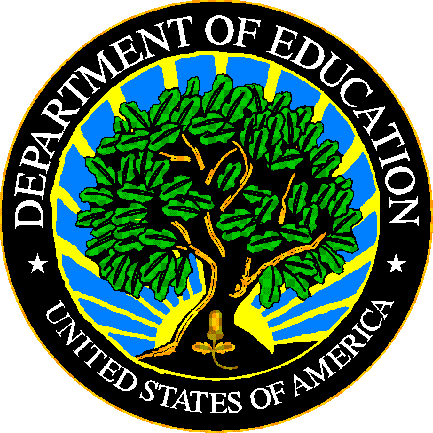 The Department of Education’s mission is to promote student achievement and preparation for global competitiveness by fostering educational excellence and ensuring equal access.www.ed.govFS203 - Teachers File SpecificationsSY 2022-23Title:FS203 - Teachers File SpecificationsSecurity Level:Unclassified – For Official Use OnlyVersion NumberDateSummary of Change 1.0 – 18.0Versions 1.0 through 18.0 are used to build files for school years prior to SY 2022-23.19.0November 2022Updated for SY 2022-23.Replaced references to ESS with EDPassSection 1.0: updated Data Steward Table 2.3-1: removed the Table Name column, which contained duplication; table name now displayed prior to Table 2.3-1Tables 4.1-1 and 4.2-1: Type changed from Number to IntegerSEALEASchoolReporting PeriodSchool Year - Any 12-month periodSchool Year - Any 12-month periodSchool Year - Any 12-month periodEducation units reported Include SEAOperational LEAsOperational schoolsEducation units not reportedClosed, inactive, or future LEAsClosed, inactive, or future schoolsType of countFull time equivalent (FTE)Full time equivalent (FTE)Full time equivalent (FTE)Zero countsRequiredNot required. Records not included assumed to be zerosNot required. Records not included assumed to be zerosZero Exceptions and Not ApplicableMissingUse “-1” to report missing counts.Use “MISSING” when a category is not availableUse “-1” to report missing counts.Use “MISSING” when a category is not availableUse “-1” to report missing counts.Use “MISSING” when a category is not availableRelated metadata survey AggregationInexperienced StatusEmergency or Provisional Credential StatusOut of Field StatusTotal IndicatorCommentsCategory Set AXNFTE by Inexperienced StatusCategory Set BXNFTE by Emergency or Provisional Credential StatusCategory Set CXNFTE by Out of Field StatusEducation Unit TotalYEducation Unit Total of FTEPermitted Value AbbreviationPermitted Value DescriptionCommentsTCHEXPRNCDExperienced teacherTCHINEXPRNCDInexperienced teacherMISSINGMissingUse when data are not available by this category.Permitted Value AbbreviationPermitted Value DescriptionCommentsTCHWOEMRPRVCRDNo Emergency or ProvisionalTeacher without an emergency or provisional credentialTCHWEMRPRVCRDEmergency or ProvisionalTeacher with an emergency or provisional credentialMISSINGMissingUse when data are not available by this category.Permitted Value AbbreviationPermitted Value DescriptionCommentsTCHINFLDTeaching in fieldTeacher teaching in the subject or field for which they are certified or licensedTCHOUTFLDNot teaching in fieldTeacher teaching in the subject or field for which they are not certified or licensedMISSINGMissingUse when data are not available by this category.WhereMeansLimit in charactersSsUSPS State Abbreviation2LevAbbreviation for level:SEA for a State Education Agency levelLEA for a Local Education Agency levelSCH for a school level3filenameTEACHER9vvvvvvvAlphanumeric string designated by the SEA to uniquely identify the individual submission (e.g., ver0001, v010803)7.extExtension identifying the file format:.txt – fixed .csv – comma delimited.tab – tab delimited4Data Element NameStart PositionLengthTypePopDefinition / CommentsPermitted ValuesAbbreviationsFile Type150StringMIdentifies the type of file being submitted.  SEA TEACHERLEA TEACHERSCH TEACHERTotal Records in File5110IntegerRevised!MThe total number of data records contained in the file.  The header record is NOT included in this count.File Name 6125StringMThe file name including extension, the same as the external file name.   See section 3.0File Identifier8632StringMAny combination of standard characters to further identify the file as specified by the SEA (e.g., a date, person’s name, and version number).File Reporting Period1189StringMThe school year for which data are being reported. The required format is "CCYY–CCYY" or "CCYY CCYY", where either a hyphen or a space separates the beginning and ending years. 2022-2023OR2022 2023Filler127333StringMLeave filler field blank.Carriage Return / Line Feed (CRLF)4601MFormatFile Type,Total Records in File,File Name,File Identifier,File Reporting Period,Filler,Carriage Return / Line Feed (CRLF)ExampleSCH TEACHER,15,euschTEACHERv000001.csv,characters to identify file,2022-2023,¶Data Element NameStart PositionLengthTypePopDefinition / CommentsPermitted ValuesAbbreviationsFile Record Number110IntegerRevised!MA sequential number assigned by the State that is unique to each row entry within the file.DG559
State Code112StringMThe two-digit American National Standards Institute (ANSI) code for the state, , and the outlying areas and freely associated areas of the United States.For a list of valid State Codes, refer to the EDFacts Workbook.DG570
State Agency Number132StringMA number used to uniquely identify state agencies.  This ID cannot be updated through this file. 01 – State Education AgencyDG4
LEA Identifier (State)1514StringMThe identifier assigned to a local education agency (LEA) by the state education agency (SEA).  Also known as State LEA Identification Number (ID).  This data element cannot be updated through this file. SEA level – BlankDG5
School Identifier (State)2920StringMThe identifier assigned to a school by the state education agency (SEA).  Also known as the State School Identification Number (ID).  This ID cannot be updated through this file.SEA level – BlankLEA level – BlankTable Name4920StringMSee technical name in Section 2.3 Required Categories and Totals.TEACHERInexperienced Status6915StringAAn indication of whether teachers have been identified as inexperienced as defined by the state.TCHEXPRNCD – Experienced teacherTCHINEXPRNCD – Inexperienced teacherMISSING Emergency or Provisional Credential Status8415StringAAn indicator of whether teachers have been identified as having emergency or provisional credentials.TCHWOEMRPRVCRD – No Emergency or ProvisionalTCHWEMRPRVCRD – Emergency or ProvisionalMISSING Out of Field Status9915StringAAn indication of whether teachers have been identified as teaching a subject or field for which they are not certified or licensed as defined by the state.TCHINFLD – Teaching in fieldTCHOUTFLD – Not teaching in fieldMISSING Filler11415StringMLeave filler field blank.Filler12915StringMLeave filler field blank.Total Indicator1441StringMAn indicator that defines the count level – see table 2.3-1 Required Categories and TotalsN – Specifies category setY – Specifies subtotal or total of the education unitTeacher FTE14510DecimalMReport decimal numbers down to one hundredth FTE Explanation155200StringOText field for state use.Carriage Return / Line Feed (CRLF)3551MAggregation ExampleFormatFile Record Number,State Code,State Agency Number,LEA Identifier (State),School Identifier (State),Table Name,Inexperienced Status,Emergency or Provisional Credential Status,Out of Field Status,Filler,Filler,Total Indicator,Teacher FTE,Explanation,Carriage Return / Line Feed (CRLF)Category Set A1,99,01,00614FEDERAL,0001SCH,TEACHER,TCHEXPRNCD,,,,,N,34.00,text¶Category Set B2,99,01,00614FEDERAL,0001SCH,TEACHER,,TCHWOEMRPRVCRD,,,,N,56.33,text¶Category Set C3,99,01,00614FEDERAL,0001SCH,TEACHER,,,TCHINFLD,,,N,23.50,text¶Education Unit Total4,99,01,00614FEDERAL,0001SCH,TEACHER,,,,,,Y,57.50,text¶